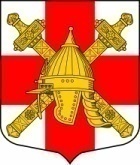 АДМИНИСТРАЦИЯ СИНЯВИНСКОГО ГОРОДСКОГО ПОСЕЛЕНИЯКИРОВСКОГО МУНИЦИПАЛЬНОГО РАЙОНА ЛЕНИНГРАДСКОЙ ОБЛАСТИП О С Т А Н О В Л Е Н И Еот «14» мая 2020 года № 148 Об отмене постановления администрации Синявинского городского поселения Кировского муниципального района Ленинградской области от «06» мая 2020 года № 144 «Об окончании отопительного сезона» и возобновлении подачи отопления	В связи с погодными условиями, руководствуясь Правилами подготовки и проведения отопительного сезона в Ленинградской области, утвержденными постановлением Правительства Ленинградской области от 19.06.2008 № 177 (в ред. от 17.02.2020), постановляю: 1.Отменить постановление администрации Синявинского городского поселения Кировского муниципального района Ленинградской области от «06» мая 2020 года № 144 «Об окончании отопительного сезона». 2. С 14 мая 2020 года возобновить на территории Синявинского городского поселения Кировского муниципального района Ленинградской отопление всех потребителей до особого распоряжения администрации Синявинского городского поселения Кировского муниципального района Ленинградской.3.Руководителям предприятий, имеющим на своем балансе отопительные котельные и теплотрассы, управляющим организациям, независимо от форм собственности, обслуживающим жилищный фонд, обеспечить исполнение п. 2 настоящего постановления. 	4. Контроль за исполнением данного постановления оставляю за собой.	Глава администрации 			                                       Е.В. Хоменок Разослано: дело, ООО «Ленжилэксплуатация», ООО «НЕВА-ТРЕЙД», ООО «Регион Сервис», лечебные школьные и дошкольные учреждения, УКХ администрации Кировского муниципального района Ленинградской области. 